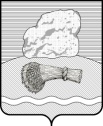 РОССИЙСКАЯ ФЕДЕРАЦИЯКалужская областьДуминичский районАдминистрация сельского поселения«Село  Чернышено»ПОСТАНОВЛЕНИЕ «20»  февраля 2023 года                                                                                 № 11 О внесении изменений в муниципальную программу  «Использование и охрана земель на территории  муниципального образования сельское поселение «Село Чернышено», утвержденную постановлениемадминистрации сельского поселения «Село Чернышено»от 16.12.2022 г. № 74.      В соответствии с Земельным кодексом Российской Федерации, Федеральным законом от 10.01.2002 №7-ФЗ «Об охране окружающей среды», Федеральным законом от 06.10.2003 №131-ФЗ «Об общих принципах организации местного самоуправления в Российской Федерации»,  Постановлением  администрации сельского поселения  «Село Чернышено»  от 04.10.2013г. № 51 "Об  утверждении Порядка принятия  решений о разработке муниципальных программ сельского поселения «Село Чернышено», их формирования, реализации и Порядка проведения оценки эффективности реализации муниципальных программ сельского поселения  «Село Чернышено», Уставом сельского поселения «Село Чернышено», на основании экспертного заключения правового управления  администрации Губернатора Калужской области от 22.09.2022 г. г. № 1594-М-07/2022 г.,                                                           ПОСТАНОВЛЯЮ:       1. Признать утратившим силу п.1.1. «Разъяснение норм земельного законодательства РФ населению» п.10 « Перечня мероприятий муниципальной программы «Использование и охрана земель на территории муниципального образования сельское поселение «Село Чернышено», утвержденной постановлением администрации сельского поселения «Село Чернышено»  от 16.12.2022 г. № 74.     2. Пункт 10  «Перечень мероприятий муниципальной программы «Использование и охрана земель на территории муниципального образования сельское поселение «Село Чернышено» изложить  в новой редакции согласно приложению №1.     3. Настоящее постановление вступает в силу с даты обнародования и подлежит размещению на официальном сайте органов местного самоуправления сельского поселения «Село Чернышено»:  https://chernisheno.ru/   3.  Контроль за исполнением настоящего постановления оставляю за собой.Глава администрации                                                                   М.В.ШавелкинаПриложение №1
к постановлению Администрации
 сельского поселения «Село Чернышено»
от  20.02.2023 г. № 1110. Перечень мероприятий муниципальной программы «Использование и охрана земель на территории муниципального образования сельское поселение «Село Чернышено»      №
п/пНаименование
мероприятия Наименование
мероприятия   Сроки   
реализации  Участник  
программы  Источники   
финансирования  Источники   
финансирования  Сумма  
расходов,
  всего  
  (тыс.  
  руб.)       №
п/пНаименование
мероприятия Наименование
мероприятия   Сроки   
реализации  Участник  
программы  Источники   
финансирования  Источники   
финансирования  Сумма  
расходов,
  всего  
  (тыс.  
  руб.)  2023 год2024 год2024 год2025 год1.1Организация регулярных мероприятий по очистке территории сельского поселения от мусора;Организация регулярных мероприятий по очистке территории сельского поселения от мусора;2022-2025Администрация сельского поселенияБюджет  Бюджет  116,0038,0038,0038,0038,001.2Контроль за использованием земель сельскохозяйственного назначения по целевому назначению;Контроль за использованием земель сельскохозяйственного назначения по целевому назначению;2022-2025Администрация сельского поселенияБез финансированияБез финансирования0,00,00,00,00,01.3Выявление фактов самовольного занятия земельных участков, принятие мер по устранению выявленных нарушений;Выявление фактов самовольного занятия земельных участков, принятие мер по устранению выявленных нарушений;2022-2025Администрация сельского поселенияБез финансированияБез финансирования0,00,00,00,00,01.4Выявление пустующих и нерационально используемых земельВыявление пустующих и нерационально используемых земель2022-2025Администрация сельского поселенияАдминистрация сельского поселенияБез финансирования0,00,00,00,00,0